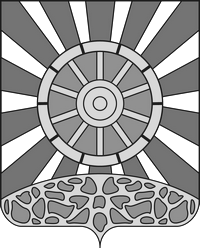 УНИНСКАЯ РАЙОННАЯ ДУМА КИРОВСКОЙ ОБЛАСТИ ПЯТОГО СОЗЫВА РЕШЕНИЕ24.05.2021                                                                                           №  492пгт Уни Об утверждении Порядка обращения за доплатой к пенсии, назначения, перерасчета и выплаты доплаты к пенсии лицам, замещавшим муниципальные должности муниципального образованияВ соответствии с Федеральным законом от 06.10.2003 N 131-ФЗ "Об общих принципах организации местного самоуправления в Российской Федерации", Законом Кировской области от 08.07.2008 N 257-ЗО "О гарантиях осуществления полномочий депутата, члена выборного органа местного самоуправления, выборного должностного лица местного самоуправления в Кировской области", Унинская районная Дума РЕШАЕТ:1. Утвердить Порядок обращения за доплатой к пенсии, назначения, перерасчета и выплаты доплаты к пенсии лицам, замещавшим муниципальные должности муниципального образования Унинский муниципальный район Кировской области, согласно приложению.2. Настоящее решение подлежит опубликованию в Информационном бюллетене муниципальных правовых актов органов местного самоуправления Унинского района и размещению на официальном сайте Унинского района.Председатель Унинской районной Думы                                А.Н. ПантелеевГлава Унинского района		                   Т.Ф. БоровиковаПриложениеУТВЕРЖДЕНОрешением Унинской								районной Думы								от 24.05.2021 №  492ПОРЯДОКобращения за доплатой к пенсии, назначения, перерасчета и выплаты доплаты к пенсии лицам, замещавшим муниципальные должности муниципального образования Унинский муниципальный район Кировской области1. Общие положения1.1. Положение о порядке обращения за доплатой к пенсии, назначения, перерасчета и выплаты доплаты к пенсии лицам, замещавшим муниципальные должности муниципального образования Унинский муниципальный район Кировской области (далее - Положение), регулирует порядок обращения за доплатой к пенсии, назначенной в соответствии с Федеральным законом от 28.12.2013 N 400-ФЗ "О страховых пенсиях", Законом Российской Федерации от 19.04.1991 N 1032 "О занятости населения Российской Федерации", Законом Кировской области от 08.07.2008 N 257-ЗО "О гарантиях осуществления полномочий депутата, члена выборного органа местного самоуправления, выборного должностного лица местного самоуправления в Кировской области", устанавливает перечень документов, необходимых для назначения доплаты к пенсии, порядок ее назначения, приостановления выплаты, возобновления, прекращения ее выплаты и ведения делопроизводства.1.2. Действие настоящего Положения распространяется на лиц, замещавших муниципальные должности муниципального образования Унинский муниципальный район Кировской области, при наличии условий, дающих право на доплату к пенсии, предусмотренных статьей 5 Закона Кировской области от 08.07.2008 N 257-ЗО "О гарантиях осуществления полномочий депутата, члена выборного органа местного самоуправления, выборного должностного лица местного самоуправления в Кировской области" (далее - Закон области от 08.07.2008 N 257-ЗО).2. Порядок обращения за доплатой к пенсии2.1. Лицо, замещавшее муниципальную должность муниципального образования Унинский муниципальный район Кировской области (далее - лицо, замещавшее муниципальную должность), представляет письменное заявление (приложение N 1) о назначении доплаты к страховой пенсии в управление делами администрации Унинского района.2.2. К заявлению лица, замещавшего муниципальную должность, о назначении ему доплаты к пенсии прилагаются следующие документы:- паспорт или иной документ, удостоверяющий личность, страховое свидетельство обязательного пенсионного страхования, заявитель предъявляет лично;- копия трудовой книжки и копии других документов, подтверждающих стаж работы на муниципальной должности;- справка о размере среднемесячного заработка (среднемесячного содержания) по замещаемой муниципальной должности (приложение N 2);- справка территориального органа Пенсионного фонда Российской Федерации, выплачивающего трудовую пенсию, о назначении заявителю трудовой пенсии по старости (инвалидности) либо досрочно оформленной с указанием федерального закона, в соответствии с которым она назначена, и периода, на который назначена указанная трудовая пенсия.2.3. Заявление лица, замещавшего муниципальную должность, о назначении доплаты к пенсии и документы, указанные в пункте 2.2 настоящего Положения, регистрируются в день их представления управлением делами.2.4. При получении заявления и документов, указанных в п. 2.2 настоящего Положения, управление делами:- проверяет правильность оформления заявления и соответствие изложенных в нем сведений документу, удостоверяющему личность, и иным представленным документам;- сличает подлинники документов с их копиями, удостоверяет их, фиксирует выявленные расхождения;- организует оформление справки о размере ежемесячного денежного содержания по замещаемой муниципальной должности на день обращения;- оформляет справку о сроке исполнения полномочий лица, замещавшего муниципальную должность, а при необходимости и справку о стаже муниципальной службы для назначения доплаты к пенсии (приложение N 3).2.5. В стаж муниципальной службы для назначения доплаты к пенсии лицу, замещавшему муниципальную должность, включаются периоды работы (службы) в должностях, установленных статьей 25 Закона Кировской области от 08.10.2007 N 171-ЗО "О муниципальной службе в Кировской области".3. Порядок назначения выплаты доплаты к пенсии3.1. Доплата к пенсии назначается на основании письменного заявления лица о назначении доплаты к пенсии решением комиссии по назначению доплаты к пенсии (далее - комиссия).Порядок деятельности комиссии и ее состав утверждаются постановлением администрации Унинского района.3.2. Комиссия в течение тридцати календарных дней со дня регистрации заявления лица, замещавшего муниципальную должность, принимает решение о назначении доплаты к пенсии.О принятом решении комиссии в течение 5 рабочих дней со дня его вынесения управление делами письменно уведомляет заявителя (приложение N 4).3.3. В случае отказа в назначении доплаты к пенсии комиссия возвращает в управление делами документы. Управление делами письменно сообщает об этом заявителю.Решение комиссии может быть обжаловано заявителем в порядке, предусмотренном законодательством Российской Федерации.3.4. Доплата к пенсии лицу, замещавшему муниципальную должность, назначается и выплачивается со дня, когда заявитель обратился за указанной доплатой, но не ранее дня, следующего за днем освобождения указанного лица от муниципальной должности и назначения (досрочного оформления) трудовой пенсии по старости (инвалидности).Доплата к пенсии устанавливается на срок, на который установлена трудовая пенсия.3.5. Доплата к пенсии устанавливается в размерах, определенных в пунктах 3 - 5 статьи 5 Закона области от 08.07.2008 N 257-ЗО.4. Основания для приостановления и прекращениявыплаты доплаты к пенсии4.1. Приостановление, возобновление и прекращение выплаты пенсии за выслугу лет производится по основаниям, установленным действующим законодательством.4.2. Выплата доплаты к пенсии лицам, замещавшим муниципальные должности, приостанавливается в период осуществления работы и (или) иной деятельности. При последующем прекращении осуществления работы и (или) иной деятельности выплата доплаты к пенсии возобновляется.4.3. Приостановление, прекращение либо возобновление выплаты доплаты к пенсии рассматривается на заседании комиссии.4.4. Комиссия принимает решение о приостановлении (возобновлении, прекращении) выплаты пенсии за выслугу лет по форме согласно приложению N 5.4.5. Приостановление либо прекращение выплаты пенсии за выслугу лет осуществляется с 1-го числа месяца, следующего за месяцем, в котором наступили обстоятельства, предусмотренные пунктами 4.1 и 4.2 настоящего Положения.4.6. Выплата пенсии за выслугу лет возобновляется с 1-го числа того месяца, когда лицо, замещавшее должность муниципальной службы, получавшее пенсию за выслугу лет, обратилось с заявлением о ее возобновлении, но не ранее дня, когда наступило право на возобновление выплаты пенсии за выслугу лет.5. Основания для перерасчета размера доплаты к пенсии5.1. Основаниями для перерасчета размера доплаты к пенсии являются:5.1.1. Увеличение количества сроков полномочий.5.1.2. Увеличение стажа муниципальной службы на 1 год и более.5.1.3. Индексация денежного содержания, исходя из которого была назначена доплата к пенсии.5.2. При возникновении оснований, указанных в п. п. 5.1.1 и 5.1.2 настоящего Положения, для перерасчета размера доплаты к пенсии лицо, замещавшее муниципальную должность, вправе обратиться в управление делами с заявлением о перерасчете размера доплаты к пенсии.5.3. К заявлению лица, замещавшего муниципальную должность, о перерасчете ему размера доплаты к пенсии по основаниям, указанным в п. п. 5.1.1 и 5.1.2 настоящего Положения, прилагаются копия трудовой книжки заявителя или иные документы, подтверждающие наличие оснований для перерасчета доплаты к пенсии. Заявление лица, замещавшего муниципальную должность, о перерасчете размера доплаты к пенсии регистрируется в день его представления в управление делами.5.4. Комиссия в течение тридцати календарных дней со дня регистрации заявления, указанного в п. 5.2 настоящего Положения, принимает решение о перерасчете размера доплаты к пенсии.5.5. Доплата к пенсии по основаниям, указанным в п. п. 5.1.1 и 5.1.2 настоящего Положения, в новом размере назначается и выплачивается со дня, когда заявитель обратился за перерасчетом размера доплаты к пенсии, но не ранее дня, следующего за днем, когда появилось основание для перерасчета размера доплаты к пенсии.5.6. Доплата к пенсии по основанию, указанному в п. 5.1.3 настоящего Положения, в новом размере назначается со дня индексации денежного содержания, определенного муниципальным правовым актом.6. Порядок выплаты доплаты к пенсии6.1. Выплата доплаты к пенсии производится за текущий месяц путем зачисления на счет получателя в банк, указанный им в заявлении.6.2. Выплата доплаты к пенсии производится за счет средств бюджета муниципального образования Унинский муниципальный район.7. Порядок ведения пенсионной документации7.1. Управление делами регистрирует в соответствующем журнале заявления о назначении пенсии за выслугу лет.7.2. Управление делами:- производит регистрацию в журнале и выдает расписку о получении документов;- оформляет личное дело на каждого получателя доплаты к пенсии;- ведет протоколы заседаний комиссии по установлению доплаты к пенсии.7.3. Срок хранения пенсионной документации определяется в соответствии с действующей в администрации района номенклатурой дел.8. Ответственность должностных лиц органов местногосамоуправления и получателей пенсии за выслугу лет8.1. Заведующая отделом муниципальной службы и кадров, лицо, замещавшее муниципальную должность, подписавшие документы, предусмотренные настоящим Положением, несут ответственность за достоверность сведений, содержащихся в них. В случае, когда содержащиеся в этих документах сведения не соответствуют действительности и на их основании произведены назначение и выплата доплаты к пенсии, вышеуказанные лица несут ответственность в порядке и на условиях, установленных законодательством Российской Федерации.8.2. Получатель доплаты к пенсии обязан сообщать органу местного самоуправления обо всех обстоятельствах, влекущих приостановление, прекращение, возобновление выплаты доплаты к пенсии либо изменение ее размера, а также сообщать о смене места жительства в течение 5 рабочих дней со дня возникновения указанных обстоятельств (приложение N 5).8.3. Суммы доплаты к пенсии, излишне выплаченные лицу при несоблюдении им требований, предусмотренных пунктом 8.2 настоящего Положения, возмещаются этим лицом, а в случае его несогласия взыскиваются в порядке, предусмотренном действующим законодательством.9. Представление информации посредством использованияЕдиной государственной информационной системысоциального обеспечения9.1. Управление делами администрации Унинского района обеспечивает представление информации о предоставлении доплаты к пенсии лицу, замещавшему муниципальную должность, посредством использования Единой государственной информационной системы социального обеспечения (далее - ЕГИССО) в порядке и объеме, установленных Правительством Российской Федерации, и в соответствии с формами, установленными оператором ЕГИССО.9.2. Информация о предоставлении доплаты к пенсии лицу, замещавшему муниципальную должность, может быть получена посредством использования ЕГИССО в порядке и объеме, установленных Правительством Российской Федерации, и в соответствии с формами, установленными оператором ЕГИССО.Приложение N 1к Положению,утвержденномурешениемУнинской районной ДумыКировской областиот                           №                                           _________________________________________                                        (наименование органа местного                                               самоуправления)                                  _________________________________________                                   (должность, Ф.И.О. руководителя органа)                                  от ______________________________________                                         (Ф.И.О. заявителя, должность)                                  _________________________________________                                  _________________________________________                                  ________________________________________,                                  домашний адрес: _________________________                                  ________________________________________,                                  телефон: ________________________________                                 ЗАЯВЛЕНИЕ    В  соответствии  с Федеральным законом от 06.10.2003 N 131-ФЗ "Об общихпринципах  организации  местного  самоуправления  в  Российской Федерации",Законом Кировской области от 08.07.2008 N 257-ЗО "О гарантиях осуществленияполномочий   депутата,  члена  выборного  органа  местного  самоуправления,выборного  должностного  лица  местного самоуправления в Кировской области"прошу  установить  мне  доплату  к  пенсии,  назначенной  в  соответствии сФедеральным  законом  от  28.12.2013  N  400-ФЗ  "О  страховых пенсиях" илиЗаконом  РФ  "О  занятости  населения в Российской Федерации" от 19.04.1991N 1032-1, пенсии по старости (инвалидности).    Доплату к пенсии прошу исчислить исходя из среднемесячного заработка надень___________________________________________________________________________  (увольнения с муниципальной службы или достижения пенсионного возраста)    Страховую пенсию получаю в___________________________________________________________________________         (управление Пенсионного фонда по Унинскому району)    При  замещении  должностей  муниципальной  или  государственной службы,наступлении  других  обстоятельств,  влекущих  приостановление, прекращениевыплаты  доплаты  к  пенсии либо уменьшение ее размера, обязуюсь сообщить оних в 5-дневный срок органу, выплачивающему данную пенсию.    В  случае  несвоевременного  извещения  об указанных изменениях органу,выплачивающему данную пенсию, даю согласие на удержание излишне выплаченныхмне  сумм.    Настоящее   заявление  является  согласием  на  обработку  персональныхданных."____" _______________ 20___ года                    ______________________                                                           (подпись)Заявление зарегистрировано ________________________________________________                              дата и подпись лица, принявшего заявлениеПриложение N 2к Положению,утвержденномурешениемУнинской районной ДумыКировской областиот                           №                                           Справка              о размере среднемесячного денежного содержанияСреднемесячное денежное содержание__________________________________________________________________________,                         (фамилия, имя, отчество)замещавшего должность муниципальной службы ___________________________________________________________________________________________________________в период с __________________ по _________________, составлялоРуководитель          _________________ (_________________)                           Подпись          РасшифровкаМ.П.Главный бухгалтер     _________________ (_________________)                           Подпись          РасшифровкаДата выдачи: ________________            Исполнитель: _____________________Приложение N 3к Положению,утвержденномурешениемУнинской районной ДумыКировской области                                                                           от                           №                            Справка о стаже муниципальной службы            __________________________________________________                         (фамилия, имя, отчество)    По состоянию на ______________                        (дата)    Итого стаж муниципальной службы _______ лет ______ месяцев ______ дней.Руководитель          _________________ (_________________)                           Подпись          РасшифровкаМ.П.Заведующая отделом муниципальной службы и кадров _________ (______________)                                                  Подпись    РасшифровкаДата выдачи: ________________            Исполнитель: _____________________Приложение N 4к Положению,утвержденномурешениемУнинской районной ДумыКировской области                                                                               от                           №                        Комиссия по назначению пенсии за выслугу лет                                  Решениеот _____________ 20___ г. N ____о выплате доплаты к пенсии__________________________ (фамилия, имя, отчество)    В  соответствии  с Федеральным законом от 06.10.2003 N 131-ФЗ "Об общихпринципах  организации  местного  самоуправления  в  Российской Федерации",Законом Кировской области от 08.07.2008 N 257-ЗО "О гарантиях осуществленияполномочий   депутата,  члена  выборного  органа  местного  самоуправления,выборного должностного лица местного самоуправления в Кировской области":    1. Назначить (пересчитать) доплату к гр. _____________________________,                                               (фамилия, имя, отчество)замещавшему должность муниципальной службы__________________________________________________________________________.                         (наименование должности)    Сумма, учитываемая при назначении пенсии за выслугу лет, ______________рублей _______ копеек.    Стаж муниципальной службы _________ лет ________ месяцев ________ дней,что составляет ______%.    Сумма трудовой пенсии по старости (инвалидности) составляет ___________рублей ______________ копеек за вычетом сумм, не учитываемых в соответствиис действующим законодательством.КонсультантПлюс: примечание.Нумерация пунктов дана в соответствии с официальным текстом документа.    1. Назначить доплату к пенсии в сумме __________ рублей ________ копеекс _________________ 20___ г. по ____________________________.                                (для пенсии по инвалидности)    2. Отказать в назначении доплаты к пенсии гр. _________________________                                                  (фамилия, имя, отчество)с ___________ 20__ г. в связи с ___________________________________________                                                (причина)__________________________________________________________________________.Подготовлено:Заведующая отделом муниципальной службы и кадров _________ (______________)                                                  Подпись    РасшифровкаПредседатель комиссии                            _________ (______________)                                                  Подпись    РасшифровкаСекретарь комиссии                               _________ (______________)                                                  Подпись    РасшифровкаЧлен комиссии                                    _________ (______________)                                                  Подпись    РасшифровкаЧлен комиссии                                    _________ (______________)                                                  Подпись    РасшифровкаПриложение N 5к Положению,утвержденномурешениемУнинской районной ДумыКировской области                                                                           от                           №                       Комиссия по назначению доплаты выплаты к пенсии                                  Решение              о приостановлении (возобновлении, прекращении)                         выплаты доплаты к пенсииот _____________ 20___ г. N ____о выплате доплаты к пенсии__________________________ (фамилия, имя, отчество)    В соответствии с ______________________________________________________                         (основания для приостановления, возобновления___________________________________________________________________________                  и прекращения выплаты доплаты к пенсии)___________________________________________________________________________приостановить (возобновить, прекратить) с _________________________________                                                 (число, месяц, год)выплату доплаты к пенсии __________________________________________________                                      (фамилия, имя, отчество)Подготовлено:Заведующая отделом муниципальной службы и кадров _________ (______________)                                                  Подпись    РасшифровкаПредседатель комиссии                            _________ (______________)                                                  Подпись    РасшифровкаСекретарь комиссии                               _________ (______________)                                                  Подпись    РасшифровкаЧлен комиссии                                    _________ (______________)                                                  Подпись    РасшифровкаЧлен комиссии                                    _________ (______________)                                                  Подпись    РасшифровкаЧлен комиссии                                    _________ (______________)                                                  Подпись    РасшифровкаNВид начисленияСреднемесячное денежное содержание, рублейВ месяц, предшествующий прекращению службы либо дню достижения пенсионного возрастаNВид начисленияСреднемесячное денежное содержание, рублейрублей1.Должностной оклад2.Надбавка за классный чин3.Надбавка за выслугу лет4.Надбавка за особые условия муниципальной службы5.Премии по результатам работы6.Ежемесячное денежное поощрение7.Иные выплаты8.Итого среднемесячный заработок9.Сумма, учитываемая при назначении пенсии за выслугу летN п/пПериоды работы (службы), засчитываемые в стаж муниципальной службы (число, месяц, год)Место работы (службы) и должностьСтаж муниципальной службы (лет, месяцев, дней)Примечание1.2.3.4.5.